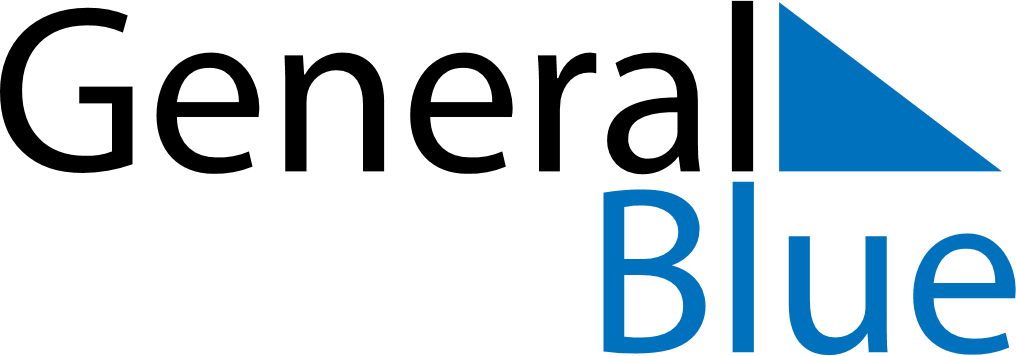 September 1790September 1790September 1790September 1790September 1790SundayMondayTuesdayWednesdayThursdayFridaySaturday123456789101112131415161718192021222324252627282930